บันทึกแจ้งความประสงค์เพื่อประชาสัมพันธ์กิจกรรม      งานประชาสัมพันธ์ งานบริหารทั่วไป กองบริหารทรัพยากร มหาวิทยาลัยเทคโนโลยีราชมงคลล้านนา พิษณุโลก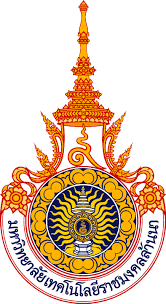 ส่วนที่ 1 สำหรับผู้แจ้งความประสงค์  	กรุณากรอกข้อมูลให้ครบถ้วน พร้อมแนบเอกสารโครงการ (ถ้ามี) กรณีเร่งด่วน โทร 09-1194-2928 (หัวหน้างานประชาสัมพันธ์) หรือ 06-2995-5951 (นักประชาสัมพันธ์)วันที่...........เดือน.................................พ.ศ.............ชื่อ – สกุล .......................................................................................ตำแหน่ง.................................................................เบอร์โทรศัพท์มือถือ.........................................................................หน่วยงาน	คณะวิทยาศาสตร์และเทคโนโลยีการเกษตร		หลักสูตร...........................................................          คณะบริหารธุรกิจและศิลปศาสตร์                      	หลักสูตร...........................................................          คณะวิศวกรรมศาสตร์				หลักสูตร...........................................................สำนักงานบริหาร					งาน...................................................................กองบริหารทรัพยากร				งาน...................................................................กองการศึกษา					งาน...................................................................รายละเอียด	ทำสื่อประชาสัมพันธ์ (ก่อนงาน)				ทำข่าวประชาสัมพันธ์ (หลังงาน)		ชื่อโครงการ / กิจกรรม.............................................................................................................................................................................................................................................................................................................................................วัน / เดือน / ปี......................................................................เวลา.....................................ถึง..........................................สถานที่ดำเนินการ.....................................................................................................................................................................................................................................................................................................................................................ลงชื่อ.............................................................ส่วนที่ 2 สำหรับหัวหน้างานประชาสัมพันธ์ พิจารณาการมอบหมายงานทราบ – มอบ ผู้ปฏิบัติงาน 1. .........................................................................................................................................................................................ทราบ – มอบ ผู้ปฏิบัติงาน 2. .........................................................................................................................................................................................ลงชื่อ...............................(...../......./.....)  (นางธีร์วรา  แสงอินทร์)  หัวหน้างานประชาสัมพันธ์